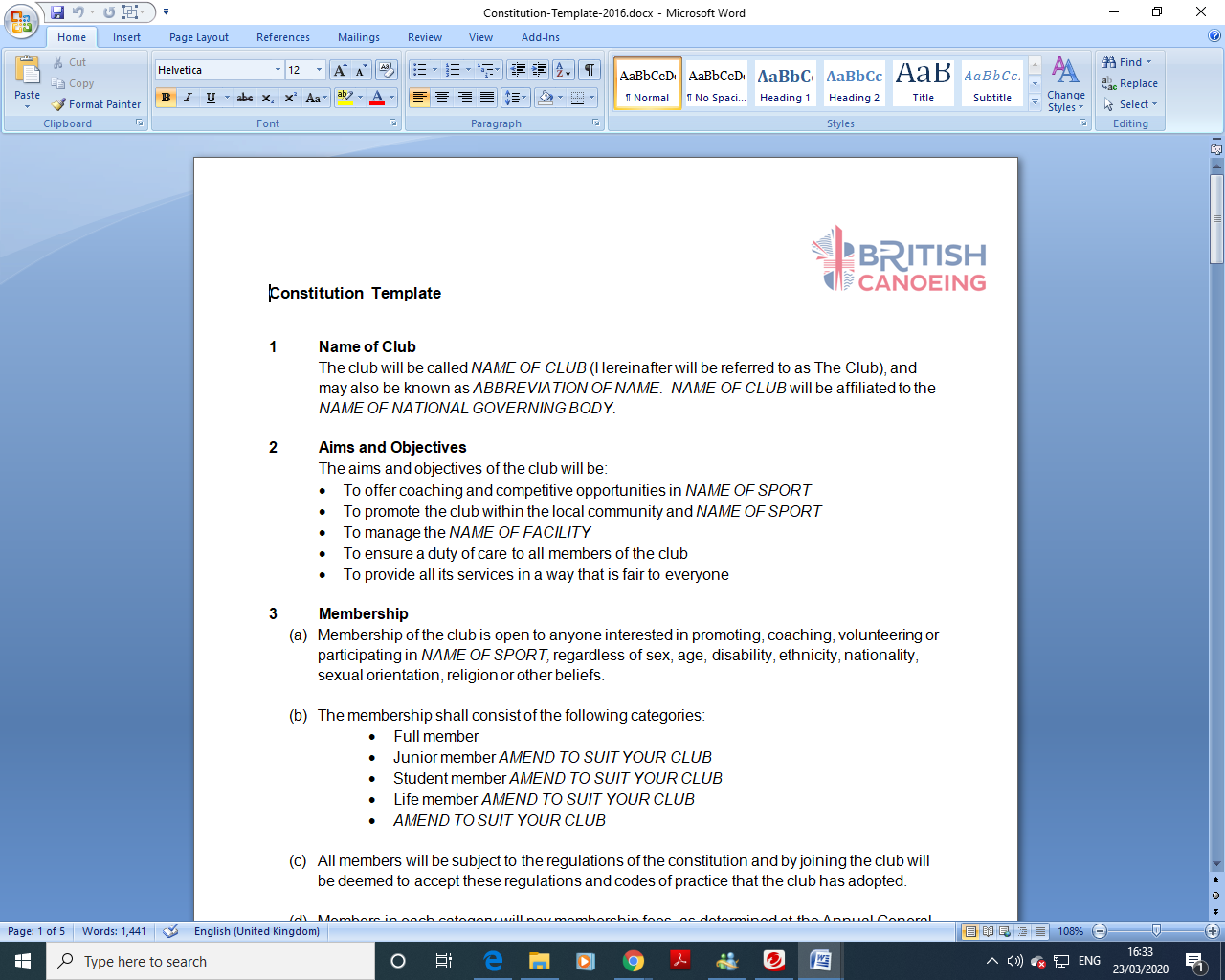 Wombourne Kayak Club Risk Assessment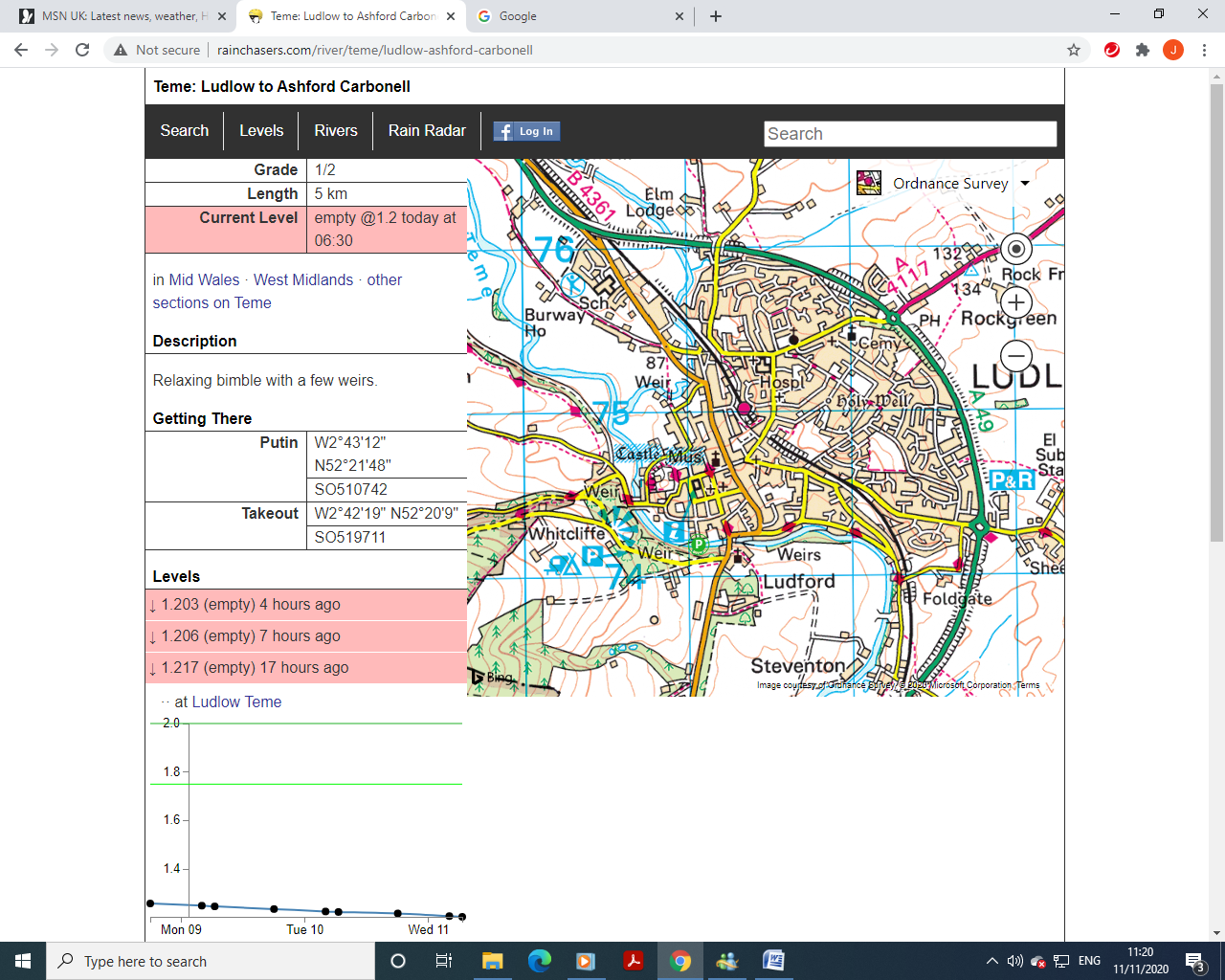 Wombourne Kayak Club Risk Assessment – COVID 19 Specific RisksRisk ratings Low, medium or high: 3 * 3 Risk Matrix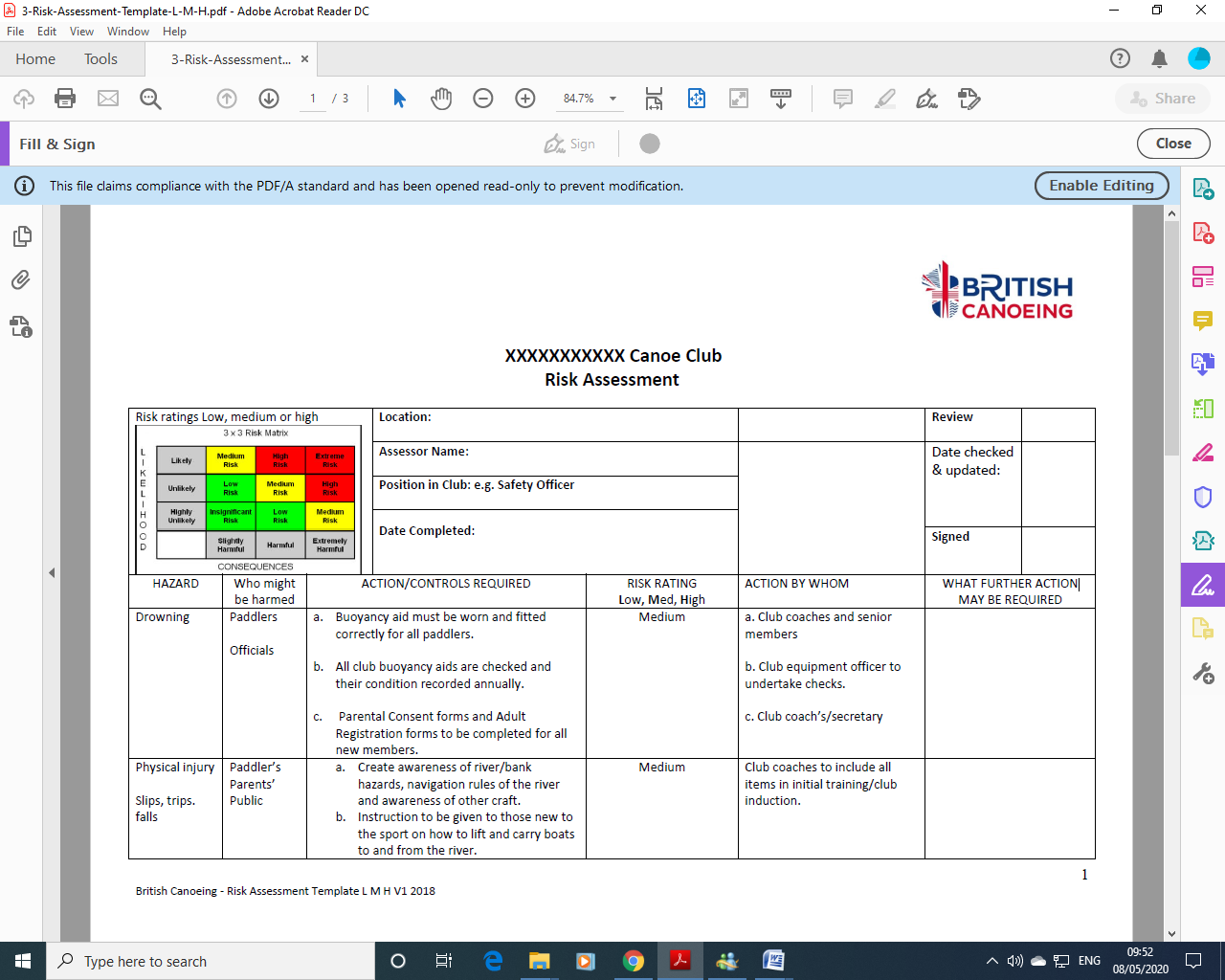 Wombourne Kayak Club Risk Assessment – COVID 19 Specific RisksWombourne Kayak Club Risk AssessmentRisk ratings Low, medium or high: 3 * 3 Risk MatrixWombourne Kayak Club Risk AssessmentRisk ratings Low, medium or high: 3 * 3 Risk Matrix Wombourne Kayak Club Risk AssessmentRisk ratings Low, medium or high: 3 * 3 Risk Matrix Wombourne Kayak Club Risk AssessmentRisk ratings Low, medium or high: 3 * 3 Risk Matrix Wombourne Kayak Club Risk AssessmentRisk ratings Low, medium or high: 3 * 3 Risk Matrix Wombourne Kayak Club Risk AssessmentRisk ratings Low, medium or high: 3 * 3 Risk Matrix Approved and adopted by Wombourne Kayak Club Name ..John Teuwen Position in Club (e.g. Secretary, Health & Safety Officer) Signed  Date JohnTeuwen. It is the responsibility of all senior club members to ensure that this guidance is adhered to and where necessary to protect the safety of others. It is the responsibility of each individual to consider their own safety and to not put others at risk.Appendix 1Handout (1)	CALCULATION OF RISK SEVERITYIn assessing a RISK you need to take into account two factors:(1)	How serious could an injury be?(2)	How likely is it to occur?The following would be a rough guideline:High Risk:	A very serious injury that had a high probability of occurring.Med. Risk:	Either	(a)		A serious injury unlikely to occur	(b)		A lesser injury likely to occurLow Risk:	Would be a slight injury that was unlikely to occur.If you take	(1) above as a scale of 1 to 5 (5 = high) Seriousness		(2) above as a scale of 1 to 5 (5 = high) LikelihoodThen, multiply them together, this would give a scale as follows:Translating into:	LOW	(1-8)		MED. (9-17) 	HIGH RISKS   (18-25)SERIOUSNESS OF INJURY5 =	Very high potential for multiple death and/or wide spread destruction.4 =	High causing death or serious injury to an individual, i.e. reportable accident under the RIDDOR regulations.3 =	Moderate causing injury or disease capable of keeping an individual off work for three days or more, may require reporting under RIDDOR regulations.2 =	Slight causing minor injuries, i.e. person able to continue work after first aid.1 =	No risk of injury or disease.LIKELIHOOD OF THE EVENT OCCURRING5 = 	Very likely, almost certain.4 =	Likely to occur, i.e. easily precipitated with slight carelessness for external event, e.g. vibration.3 =	Quite possible, the accident is only likely to occur with help, i.e. if somebody slips, failure to replace a light, etc.2 =	Possibly - probably is low or minimal.1 =	Not likely at all, there is really no risk and accidents will only occur under freak conditions.Location:  River Teme – Ludlow Weirs (Town section) https://www.ukriversguidebook.co.uk/rivers/england/midlands/river-teme-ludlow-to-ashford-carbonell  Paddle points:Grid Reference: 506746Access519743EgressTypes of Trip:Club Night or Friends recreational kayak trip     Video Footage:See Videos:    https://www.youtube.com/watch?v=tbDR1J_P260&t=15s&fbclid=IwAR1HNpEYjrZqH6365E90EYBoomI2tYNxCDNsBb-tgpisfCrTju16sK-kAGw  (1) Specific  risk assessment 2018https://www.youtube.com/watch?v=znnIZmZpP2Y&feature=youtu.be&fbclid=IwAR2Zb8KP-StrNSXrqaC7-TrSHpvUnPxdRznoa3SbbDkpX1Uujl64LeZlcVs  (2)https://www.youtube.com/watch?v=xJ86iHr_C6w&t=6s (3)  https://www.youtube.com/embed/5gy8e6g2wLk?fbclid=IwAR1s6xsthjzodouRaMK2rwYdTVJCVbg3Q7hbqscMHs_De7Td3zZjiMhfQ7E (4) Rich Dowenhttps://www.youtube.com/watch?v=lQdJF0uyDk8 (5) Part A & (6) Part B https://www.youtube.com/watch?v=wWp6xCI73Go&t=3s Date:28/04/1823/03/1929/08/2031/10/20Assessor Name:John TeuwenReview:11/11/20Position in Club:Health & Safety Date Checked & updated:Date Completed:JohnTeuwenSigned:11/11/20What is the hazard?Who might be harmed?How may the risk be adequately controlled?Risk Ratings:Low, Medium, HighGrade based 3*3 Risk Matrix & calculation of risk severity chartAction by whomWhat further action is necessary?COVID 19 Transmission – travel to and from LudlowClub MembersAll members to travel independently to and from the location– no shared vehiclesAny member displaying symptoms, or who thinks they may have been in recent contact with somebody with symptoms, should not attend the sessionAll briefings and buddy checking to be done in compliance with 2m distancingMembers to arrive as prepared as possible to avoid long changing periods in shared areasDebriefing to be done after the session if necessary, by WhatsApp or conference callS = 3 L = 3 = 9 MediumUnlikely, HarmfulClub coaches & senior members.COVID 19 Transmission – shared equipmentClub MembersMembers to bring all own equipment. Any equipment that needs to be loaned from the club should only be used by that member for that session, and should be cleaned before returning to storeS = 3 L = 3 = 9 MediumUnlikely, HarmfulClub coaches & senior members.COVID 19 Transmission –rescueClub MembersAll club members to paddle strictly within their own ability, in river levels that are manageable and unlikely to lead to capsizes, injuries or incidents.In the event of a capsize, members should be encouraged to self rescue to the bank with boat and paddle if possible. If required another member should rescue the boat and paddle using their own boat to move the equipmentS = 3 L = 3 = 9 MediumUnlikely, HarmfulCorrect supervision and group control by instructor, safety brief.What is the hazard?Who might be harmed?How may the risk be adequately controlled?Risk Ratings:Low, Medium, HighGrade based 3*3 Risk Matrix & calculation of risk severity chartAction by whomWhat further action is necessary?COVID 19 Transmission from club members to members’ family who may be at risk or vulnerableClub Members’ householdAsk each member attending if they are part of a household which contains somebody who is categorised as “at risk, “vulnerable”, or “shielding”. If they are then that member should not attend the sessionS = 4 L = 3 = 12 MediumUnlikely, Extremely HarmfulClub coaches & senior members.COVID 19 Transmission –first aidClub MembersAll club members to paddle strictly within their own ability, in river levels that are manageable and unlikely to lead to capsizes, injuries or incidents.In line with government advice, make sure you wash your hands or use an alcohol gel, before and after treating a casualty also ensure that you don’t cough or sneeze over a casualty when you are treating themWear gloves or cover hands when dealing with open woundsCover cuts and grazes on your hands with waterproof dressingDispose of all waste safelyDo not touch a wound with your bare handDo not touch any part of a dressing that will come in contact with a woundObserve the below protocol for CPR: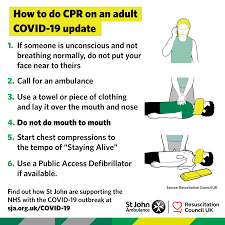 S = 4 L = 3 = 12 MediumUnlikely, Harmful Correct supervision and group control by instructor, safety brief.What is the hazard?Who might be harmed?How may the risk be adequately controlled?Risk Ratings:Low, Medium, HighGrade based 3*3 Risk Matrix & calculation of risk severity chartAction by whomWhat further action is necessary?Weather & Environmental Conditions:  Floods/ Spate conditions Club MembersCheck weather forecast & river levels.Dynamic risk assessment.Re-locate or cancel if inappropriate to group ability Weather Forecast:https://www.metoffice.gov.uk/River Levels:https://flood-warning-information.service.gov.uk/station/2086?direction=u  S = 5 L = 5 = 25 HighLikely, Extremely HarmfulClub coaches & senior members.DrowningClub MembersBuoyancy Aids & Helmets must be worn & fitted correctly for all paddlers.All club buoyancy aids & helmets are checked & their condition recorded annually.Apply “Buddy” checks on helmets & buoyancy aids, boatsParental Consent Forms T4 & Adult T4a Trip Participant Statement signedS = 3 L = 3 = 9 MediumLikely, Slightly HarmfulClub coaches & senior members.Club equipment officer to undertake checks.Club members.Club coach’s/secretaryWeather related injuryHypothermiaHyperthermia.Club MembersCheck weather forecast.Dynamic risk assessmentAdvised on appropriate clothing to wear.Adjustment to clothing as required, e.g. use of wet to dry suit depending on weather forecast, temperature & time of year.Sun block, extra water, hot drink, change of clothing, Group shelterS = 4 L = 4 = 16 MediumLikely, HarmfulClub coaches & senior membersWhat is the hazard?Who might be harmed?How may the risk be adequately controlled?Risk Ratings:Low, Medium, HighGrade based 3*3 Risk Matrix & calculation of risk severity chartAction by whomWhat further action is necessary?Sprains, strains, soft tissue injuriesClub MembersTrained to lift boat correctlyAsk for help.Trained to paddle correctly.Dynamic risk assessmentS = 2 L = 3 = 6 LowLikely, Slightly HarmfulClub coaches & senior members.Include in initial Induction & Club TrainingMedicinal risksClub MembersMembers inform club on Application form.Members not taking necessary medication.Unauthorised consumption of medicationS = 2 L = 2 = 4 LowLikely, Slightly HarmfulAgreed action between participants & coaches of routine consumption of necessary medication.  Coaches may hold any necessary medication on request/agreement of participant involved.Slips, trips & fallsNB – Steep steps from egress, use sling & carabineer Club MembersSafety BriefCreate awareness of river/bank hazardsIdentify hazard areas to paddlers.Dynamic risk assessment.S = 3 L = 3 = 6 Med.Likely, Slightly HarmfulClub coaches & senior members.What is the hazard?Who might be harmed?How may the risk be adequately controlled?Risk Ratings:Low, Medium, HighGrade based 3*3 Risk Matrix & calculation of risk severity chartAction by whomWhat further action is necessary?Pollution & water qualityClub MembersRisks higher in “Spate” conditionsAvoid intentional capsize in poor conditions Advised to bath/shower after paddleMade aware of flotsamDynamic risk assessmentS = 4 L = 3 = 12 MediumLikely, Harmful Club coaches & senior members.NB. Pollution from stream at River Cole, Ironbridge; rusty metal colour, paddled above 8th July 2017Water borne disease’s Club MembersAll paddlers should shower after paddling and wash their hands before eating. S =4 L = 2 = 4 LowLikely, HarmfulClub Safety Officer to publicise guidelines and provide hand washing and shower facilities on site Fisherman; various spots below & above rapids; line & hook causing facial injuriesClub MembersIdentify & inform participants & instructors.Safety briefDynamic risk assessmentS = 2 L = 2 = 4 LowLikely, HarmfulClub coaches & senior members.SwansClub MembersAvoid paddling near them in nesting period in SpringSafety briefDynamic risk assessmentS = 4 L = 3 = 12 MedLikely, Harmful Club coaches & senior members.Over hanging tree or strainers, See (5) video tree in weir 1 – 20 seconds; metal post 100m after the first bridge on left. 7.25 minuteshttps://www.youtube.com/watch?v=lQdJF0uyDk8Club MembersIdentify hazard areas to paddlers.Dynamic risk assessmentAdvised to avoid & informed how to escape entrapment.S = 4 L = 3 = 12 MedLikely, Harmful Club coaches & senior members.What is the hazard?Who might be harmed?How may the risk be adequately controlled?Risk Ratings:Low, Medium, HighGrade based 3*3 Risk Matrix & calculation of risk severity chartAction by whomWhat further action is necessary?Other paddlers or users on the river; SUPClub MembersSafety briefNavigation rules of the river & awareness of other craft. Paddlers instructed to be aware of other uses & how to take appropriate action to avoid them.Fraying paddles, boatsDynamic risk assessment.S = 3 L = 3 = 9 MediumLikely, Slightly Harmful Club coaches & senior members.Illness & fatigueClub MembersSafety briefPaddlers to inform instructorDynamic risk assessmentFirst aid kit, food and water, evacuation procedures and assistance.S = 3 L = 3 = 9 MediumLikely, Slightly Harmful Club coaches & senior members.Road Traffic accidentBreakdownClub MembersDynamic risk assessmentFirst aid kit, food and water, evacuation procedures and assistance.S = 5 L = 4 = 20 HighLikely, Harmful to extremeClub coaches & senior members.Equipment: unserviceableClub MembersLoose seat, footrest, ratchets, missing bungPeriodic safety checks of equipment,S = 2 L = 3 = 6 LowLikely, Slightly HarmfulClub coaches & senior members.What is the hazard?Who might be harmed?How may the risk be adequately controlled?Risk Ratings:Low, Medium, HighGrade based 3*3 Risk Matrix & calculation of risk severity chartAction by whomWhat further action is necessary?Access:    Ludlow: Use car park below Castle near Ludlow Rugby Club and pontoon onto the river.  See map - 506746Club MembersS = 2 L =3 = 6 LowRiver Level = 1.40 – (1.44 previous trip)S = 3 L = 2 = 6 LowHighly UnlikelySlightly Harmful Club coaches & senior members. Egress:  Ludlow, (150m after 4th weir on river left, steps up to side road) See map – 51743Club MembersS = 2 L = 3 = 6 LowRiver Level = 1.44S = 2 L = 3 = 6 LowHighly UnlikelySlightly HarmfulClub coaches & senior members.Grade 2-3 Weir drops; 1st Drop: gentle slopping weir, take left hand side about 5m from the end, be aware of any concrete remains from repairs, but more likely washed away. See Video 1 from 1 to 2 minutes. Note video 5 – “Tow back” area 2 minutes, also aware of depth of river by the white water near weir, too low to “Roll”.2nd Drop: Take right hand side route near fish channel, See Video 2 from 6 to 8 minutes. Note Tow back” area video 3 mins.https://www.youtube.com/watch?v=xJ86iHr_C6w&t=6sClub MembersDynamic risk assessmentSafety briefAdvised to avoid & informed how to escape entrapment.S = 2 L = 3 = 6 LowHighly UnlikelySlightly HarmfulClub coaches & senior members.What is the hazard?Who might be harmed?How may the risk be adequately controlled?Risk Ratings:Low, Medium, HighGrade based 3*3 Risk Matrix & calculation of risk severity chartAction by whomWhat further action is necessary?3rd Drop: Use rock as a marker, (Correct route) take right hand side of fish route. See Video 1 from 8.41 to 14.24 minutes. See Video 2 for the impact using fish route, which is very narrow 26.314th Drop: Use tree marker on the bottom of the island, take a route as close to the tree and continue paddling after drop it to prevent being dragged into the “Tow back” in weir. See Video 1 from 12.30 to 14 minutes. See video 2 from 31.00 to 33.00 minutes. Impact of being dragged into the “Tow back” in weir.Video 3 from 9.57Dynamic risk assessmentSafety briefAdvised to avoid & informed how to escape entrapment.Set up a “Throw line” in the “Stand-up” area, attached to another paddler on bank?S = 3 L = 3 = 9 MediumLikely, Slightly HarmfulS = 5 L = 4 = 20 HighLikely, Harmful to extreme